Southeast Region Event                                       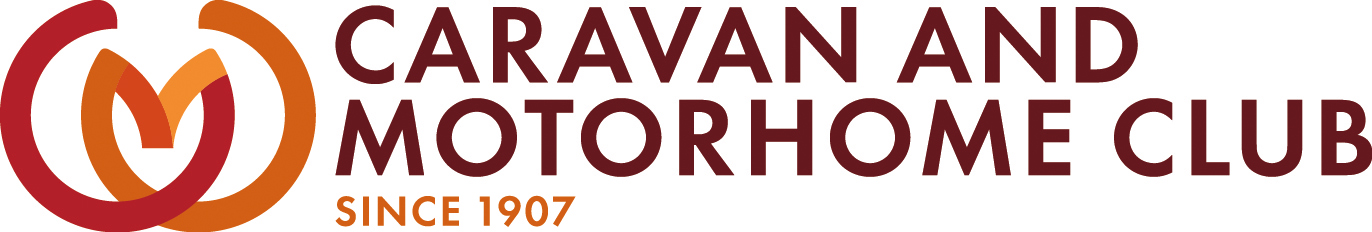 Penshurst Place & GardensPenshurst , Tonbridge, TN11 8DG7th-9th June 2024Booking Form for Rally  Part 1 of 2BACS Payments to: - Caravan Club South London CentreSort Code 20-25-42   Account No 90240869WHEN PAYING BY BACS PLEASE ENTER SER AND YOUR SURNAMEAS YOUR REFERANCEBy making payment you confirm that you understand and agree you will be liable for expenses incurred under the south London booking & cancellation policy,Please refer to www.southlondoncentre.comThe personal data you provide is collected and processed for the purpose of booking and running a Centre rally/event. We assume any personal data you provide relating to other individuals is done so with their consentSoutheast Region Event                                                                                                                                                                                                                           Penshurst Place & GardensPenshurst , Tonbridge, TN11 8DG7th-9th June 2024Booking Form for SER Event   Part 2 of 2BACS Payments to: -  The Caravan Club South East RegionSort Code  55-81-07                 Account No 84565896WHEN PAYING BY BACS PLEASE ENTER SER AND YOUR SURNAMEAS YOUR REFERANCEBy making payment you confirm that you understand and agree you will be liable for expenses incurred to the southeast region and any cancellation should be made by 15 May 2024Please Email forms to:- southeastregionsec@aol.comThe personal data you provide is collected and processed for the purpose of booking and running a Centre rally/event. We assume any personal data you provide relating to other individuals is done so with their consent.Surname                                                                     Membership No Surname                                                                     Membership No Names of All Adults per unit:  Names of All Adults per unit:  Address  	Email	Contact NumberAddress  	Email	Contact NumberType of Unit: Caravan Single/ Twin / Motorhome  Awning or Store Y/NCar Reg.                                                                       Blue Badge Holder       Y/NType of Unit: Caravan Single/ Twin / Motorhome  Awning or Store Y/NCar Reg.                                                                       Blue Badge Holder       Y/NCentre / Region    Centre / Region    Arrival Date / Time Pitch Fee	      7th -9th June        £48.00               Deposit        £ 10.00 with booking        £               Balance         By 15 May 2024        £               TotalAll prices inc VAT        £Surname                                                                     Membership No Names of All Adults per unit:      Centre / Region	Car Reg               Hog Roast£23.80 Per Person        £Vegetarian£23.80 per person        £Total        £           Optional ExtraCoach travel to wine tour£19.50 per person        £        £All prices include VAT    Total of Optional Extra        £                 Total        £                Deposit          £ 25.00               Balance         By 15 May 2024        £    Interest in House Tour                 Y/N